Sept 25, 2016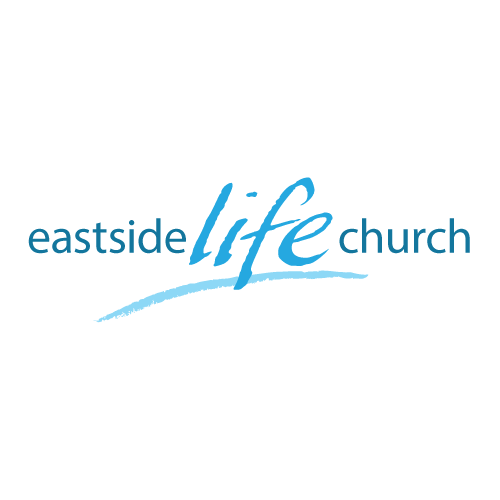 What is God really like? – Part 6 (God is not religious)One of the many things Jesus did was to reveal God as our ‘loving Father’.The new law of Christ is written on our hearts, not cold tablets of stone (Moses).   Jeremiah 31:33-34Today’s Focus:God is not a hard task master… He works with and within us to produce fruit.Jesus mercy & compassion: the woman caught in adultery. (John 8:1-11)Jesus dealings with the woman who bathed His feet with her tears. (Lk 7:36-50)				In contrast, ‘religiosity’s yoke is hard, and the burden heavy.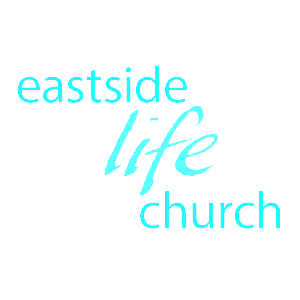 -Is about impossible efforts to reach & please God… Gal 2:16-Keeps you insecure before God. 	Hebrews 11:6			-Keeps you insecure before man.  	John 11:45-48	-Keeps people at a distance from God’s presence.	Matt 8:3				Final Take Away:Why Jesus came?To put an end to all man centered efforts to please God. To provide us with ‘security’ that we are ‘accepted in the beloved’. (Eph 1:6)To give us a quality of life like no other (John 10:10 / Ro 517)Notes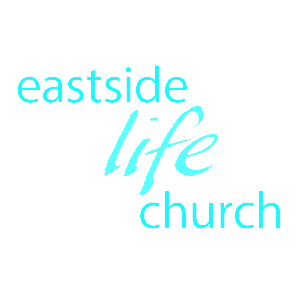 